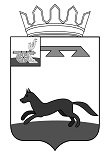 АДМИНИСТРАЦИЯ   МУНИЦИПАЛЬНОГО   ОБРАЗОВАНИЯ«ХИСЛАВИЧСКИЙ   РАЙОН» СМОЛЕНСКОЙ  ОБЛАСТИП О С Т А Н О В Л Е Н И Еот 10 февраля 2022 г. № 047О внесении изменений в муниципальную программу «Развитие культуры и туризма на территории муниципального образования «Хиславичский район» Смоленской области»          Администрация муниципального образования «Хиславичский район» Смоленской области п о с т а н о в л я е т:Внести в муниципальную программу «Развитие культуры и туризма на территории муниципального образования «Хиславичский район» Смоленской области», утвержденную постановлением Администрации муниципального образования «Хиславичский район» Смоленской области от 06.11.2013 № 302 (в ред. Постановлений Администрации муниципального образования «Хиславичский район» Смоленской области № 120 от 30.04.2014, №142 от 28.05.2014, № 393 от 22.12.2014, № 418 от 31.12.2014, № 177 от 16.05.2016, № 266 от 18.07.2016, № 300 от 09.08.2016, № 415 от 02.11.2016, № 165 от 30.03.2017, № 366 от 10.08.2017, № 37 от 25.01.2018, № 101 от 26.02.2018, № 429 от 26.06.2018, № 619 от 09.11.2018г, № 638 от 16.11.2018, № 674 от 06.12.2018, № 677 от 07.12.2018, № 688 от 11.12.2018, № 38 от 31.01.2019, № 111 от 28.03.2019, № 211 от 07.06.2019, № 212 от 11.06.2019, № 245 от 05 июля 2019г., № 352 от 30.09.2019г., № 429 от 23.10.2019, № 536 от 18.12.2019№  № 25 от 28.01.2020, № 197 от 27.03.2020, № 214 от 13.04.2020, № 373 от 08.07.2020, № 9 от 15.01.2021, № 48-а от 05.02.2021, № 102 от 10.03.2021, № 258 от 29.06.2021, № 265 от 05.07.2021, № 396 от 07.12.2021) изменения, изложив муниципальную программу в новой редакции (прилагается).Глава муниципального образования «Хиславичский район» Смоленской области                                                                             А.В. ЗагребаевВизирование правового акта:ПАСПОРТмуниципальной программы «Развитие культуры и туризма на территории муниципального образования «Хиславичский район» Смоленской области» 1. Основные положения2. Показатели муниципальной программы 3.Общая характеристика  социально-экономической сферы реализации программы.Отрасль  культуры  занимает   особое  место в жизни общества, являясь мощным объединяющим   и воспитывающим началом, основным фактором , формирующим  нравственно-эстетические  принципы,  развивающим  духовную индивидуальность личности.Муниципальное образование  «Хиславичский район» обладает  определенной культурной средой , культурным потенциалом, который вместе с тем используется не в полной  мере. На фоне неизбежных противоречий  общественной жизни в период  ее трансформации необходимо укреплять сеть существующих  учреждений культуры, поскольку  именно они обеспечивают  историческую  преемственность поколений, распространение и развитие  сферы культуры  и  духовно- нравственных ценностей.Культурную  сферу  района представляют  культурно-досуговые учреждения, библиотеки, музей, детская школа искусств, которые  способствуют  формированию нравственно-эстетических основ, духовных потребностей и ценностных ориентаций населения.Вместе с тем, многие  проблемы  сферы культуры района пока остаются нерешенными. Накопившиеся за время экономического спада проблемы в сфере культуры значительно превышают возможности района по их решению. Отрасль, традиционно ориентированная на финансовую поддержку, оказалась менее подготовленной к рыночным отношениям. Из-за отсутствия материальных и моральных стимулов меценатство культуры развивается крайне медленно и не оказывает влияния на ее состояние. В то же время возможность увеличения собственных доходов учреждений культуры ограничена их социальными целями, недостаточным уровнем благосостояния населения. Материально-техническая база культурно - досуговых учреждений - одна из главных проблем и требует дальнейшего укрепления. Здания, в которых расположены учреждения культуры, построены в 70-80-е годы, технически и морально устарели. Материально-техническая база учреждений требует серьезной финансовой поддержки.Важная роль в сохранении культурного наследия, в обеспечении свободного доступа к этому наследию всех категорий населения, в распространении знаний принадлежит библиотекам.Успешное развитие и модернизация библиотек во многом зависит от быстрого реагирования на происходящие перемены в обществе, своевременной выработки библиотечной стратегии, правильного выбора целей и приоритетов, формирования нового профессионального менталитета у сотрудников библиотек. В настоящее время библиотека является одним из наиболее многочисленных, наиболее посещаемых учреждений культуры, бесплатно предоставляющим пользователям свои услуги. Необходимо улучшить  качество библиотечного и информационного обслуживания пользователей библиотек, в том числе рационализировать библиотечно-библиографические процессы, расширять ассортимент  информационных услуг, оказываемых населению.Движимое культурное наследие экспонируется, хранится, изучается в  МБУК «Хиславичский  РКМ». Музейный фонд имеет разветвленную структуру, где представлены разные направления культурного наследия. Ежегодно увеличивается количество единиц хранения основного и научно-вспомогательного фондов музея. Музей имеет стабильное количество посетителей. .  В настоящее время музей остро нуждается в расширении фондовых площадей, помещения экспозиционных и выставочного залов требуют капитального ремонта, необходимо приобретение нового музейного оборудования и современных технических средств,  увеличение кадрового потенциала.Муниципальное бюджетное учреждение дополнительного образования «Хиславичская детская школа искусств» Хиславичского района Смоленской области (далее – МБУДО «Хиславичская ДШИ») является единственным образовательным учреждением дополнительного образования детей на территории Хиславичского района Смоленской области и вместе с дошкольными учреждениями, общеобразовательными школами и Домом детского творчества объединяет в единый процесс воспитание, обучение и творческое развитие личности.К сожалению, о всеобщей доступности дополнительного образования говорить еще рано, т.к. для детей из отдаленных населенных пунктов обучение в МБУДО «Хиславичская ДШИ» носит проблематичный характер в связи с нерегулярным автобусным сообщением. Несмотря на это более 15% общего контингента учащихся составляют дети из отдаленных деревень. Потребность в  оснащении компьютерным оборудованием, а также подключении к сети Интернет составляет 90%.Необходимо пополнение материально-технической базы учреждения для  проведения концертной и образовательной  деятельности на современном уровне, покупка необходимых музыкальных инструментов. Ремонта кровли, необходимость в котором  назрела уже давно. На сегодняшний день учреждения культуры  испытывают острый дефицит в квалифицированных кадрах. В большинстве учреждений культуры наблюдается  ярко выраженная тенденция старения кадров, доля специалистов, имеющих профильное (среднее и высшее) образование снижается. Недостаточный профессиональный  уровень  кадрового состава учреждений культуры  оказывает серьезное  влияние на качество предлагаемых услуг.  Низкая заработная плата  снижает престиж  работников культуры и не способствует творческой активности и закреплению кадров на местах.
Модернизация    сферы культуры должна коснуться всех направлений,  начиная  от кадровой политики и укреплением материально-технической  базы и заканчивая реализацией  новых творческих  инициатив.Статья 44 Конституции Российской Федерации  определила,  что каждый человек, находящийся  на территории  России, имеет право  на  участие  в культурной  жизни и  пользование  учреждениями культуры, а также  на доступ к  культурным ценностям. Право граждан на качественное удовлетворение культурно- информационных потребностей должно подкрепляться соответствующим финансовым обеспечением. Решение задач программы  возможно с использованием  программно-целевого метода. 4. Цели, целевые показатели, сроки и этапы реализации подпрограммы.Программа ориентирована на обеспечение устойчивого функционирования и развития учреждений культуры в муниципальном образовании.Целевыми  показателями муниципальной программы являются:- количество культурно-досуговых мероприятий  и выставок;- количество посещений библиотек;- количество музейных предметов основного и научно-вспомогательного фонда (единиц хранения); количество организованных выставок;- количество посетителей музея;- доля детей в возрасте от 5 до 18 лет, занимающихся по программам дополнительного образования в сфере культуры.Для  достижения целей программы необходимо  решения следующих задач:- сохранение, пополнение и использование  культурного и исторического наследия;- обеспечение равного доступа  населения к культурным ценностям  и участию в культурной жизни;- развитие и реализация  культурного и духовного потенциала;- создание  благоприятных  условий  для устойчивого  развития сферы культуры.Сроки реализации Программы 2014-2024 годы.5. Характеристика основных мероприятийРеализация программы позволит повысить качество услуг культуры, доступность для всех слоев  населения. В основе программы: положения, ориентированные  на преемственность развития культурных традиций, модернизацию технического и технологического оснащения  культуры, совершенствование системы музыкального и художественного образования, привлечение внимания  к отрасли с целью участия в культурной жизни района большего числа людей. Мероприятия программы включают в себя следующие подпрограммы:1. Подпрограмма «Развитие культурно - досуговой деятельности» предусматривает решение следующих задач:- укрепление материально-технической базы. В поселке Хиславичи районный центр культуры занимает приспособленное помещение постройки конца 18 века. В 2013 году выполнены расчеты и согласованы в Департаменте по строительству Смоленской области  по проектно-сметной документации нового типового здания. Необходимо финансирование в первую очередь пакета документов на строительство, а так же финансирование самого проекта. РЦК и многие его филиалы  (Заревский СДК, Череповской  СДК) нуждаются в ремонте кровли. РЦК, Иозефовскому СДК, Кожуховичскому СДК – ремонт отопительной системы.  РЦК, Корзовскому  СДК, Микшинскому СДК необходим ремонт пола в служебных помещениях, коридорах, кабинетах.Для всех домов культуры и клубов Хиславичского района требуется проведение косметического ремонта, замена оконных блоков, покраска фасадов зданий РЦК.Необходима срочная замена электропроводки в здании РЦК,  Кожуховичском СДК,  Череповском  СДК, Корзовском СДКВ РЦК располагается зрительный зал  на 250 мест, кресла нуждаются в замене. Необходимо оснащение 12 филиалов компьютерами и принтерами. 5 домов культуры не обеспечены пожарной сигнализацией, необходимо перевести на газовое топливо 7 СДК и  здание РЦК.-  увеличение доли квалифицированных специалистов в  культурно-досуговой сфере.2. Подпрограмма  «Развитие системы дополнительного образования детей в сфере культуры»:- Оказание бюджетных услуг по предоставлению дополнительного образования детей в возрасте от 6 до 18 лет в муниципальном бюджетном образовательном учреждении дополнительного образования детей в соответствии с установленными программными стандартами.- Участие детей в проводимых областных, районных и межрайонных конкурсах, выставках, смотрах. Доставка их до мест проведения данных мероприятий арендуемым транспортом.- Покупка необходимых музыкальных инструментов и материалов к ним (гитара, струны, чехлы, трости, пульты и т.д.).- Пополнение материально-технической базы учреждения для проведения концертной и образовательной деятельности на современном уровне (приобретение радио-микрофонов, ноутбука, установка телевизора и пр. оборудования и инвентаря).- Обустройство первого этажа  классом скульптуры с муфельной печью, учительской.                                                                   
- Продолжение работы по обустройству мастерской, приобретение необходимых инструментов и оборудования.- Планирование на 2023 г.  ремонта кровли, необходимость в котором назрела уже давно.- Участие  в методической работе  зонального и областного методических центров- Участие преподавателей МБУДО «Хиславичская ДШИ» в выступлениях ансамбля русских народных инструментов. Создание еще одного коллектива – ансамбля баянов и аккордеонов. Для этих целей произвести ремонт музыкальных инструментов.- Открытие «Комнаты ремесел» в одном из помещений МБУ ДО «Хиславичская ДШИ».3. Подпрограмма «Организация библиотечного обслуживания населения»: - Организация библиотечного обслуживания населения библиотеками МБУК «Хиславичская МЦБС» муниципального образования «Хиславичский район» Смоленской области (20 библиотек):- Обновление библиотечных фондов как основного  ресурса  развития централизованной библиотечной системы; - Компьютеризация библиотек района. Внедрение современных технологий в деятельность библиотечной системы. Предоставление пользователям библиотек возможности использования всех источников информации; - Улучшение состояния материально-технической базы библиотек района, создание привлекательных для населения досуговых информационных центров. Оснащение библиотек новым современным библиотечным оборудованием. - Совершенствование кадрового состава библиотек (обучение).4. Подпрограмма « Музейная деятельность». Организация музейной деятельности МБУК «Хиславичский РКМ» направлена на сохранение, использование и популяризацию культурного наследия Хиславичского района:1. Обеспечение сохранности и безопасности музейных фондов:    - увеличение площади помещений фондов хранения;    - установка решеток на окна и металлической двери на входе;    - разработка проектно-сметной документации на систему видеонаблюдения музея и выполнение монтажных работ. 2.  Комплектование и пополнение музейных фондов (закупка, экспедиции, «День дарителей» и др).3. Реставрация предметов музейного фонда; 4. Создание новых и обновление действующих музейных экспозиций, организация персональных выставок и выставок из фондов музея, популяризация музейной коллекции;5. Внедрение новых технологий в систему учета и хранения музейного фонда ( оцифровка фонда, создание электронной базы данных) 6. Улучшение состояния материально-технической базы музея:- ремонт экспозиционных и выставочного залов музея;- приобретение  современного музейного оборудования и мебели;7. Совершенствование кадрового состава музея :- увеличение количества сотрудников музея (научный сотрудник, хранитель);- участие музейных работников в курсах повышения квалификации, семинарах, конференциях.Реализация мероприятий подпрограммы предполагает ремонт экспозиционных и выставочного залов музея приобретение и комплектование музейным оборудованием и мебелью.Эффективность  реализации Программы зависит от уровня  финансирования мероприятий программы и их выполнения.Перечень программных мероприятий с источником и объёмами финансирования представлен в приложении к Программе.6.Обоснование ресурсного обеспечения программы
Общий объем финансирования программы составляет 446437,84     тыс.рублей, в том числе по годам:2014 год –2020 годы:  255 474,44 тыс. рублей  2021 год- 50857,5 тыс. рублей, в том числе:48272,2 тыс.рублей из местного бюджета;2585,3 тыс.рублей из областного     бюджета;      2022 год – 49669,8 тыс. рублей, в том числе:49669,8 тыс.рублей из местного бюджета;0,00 тыс.рублей из областного     бюджета;      2023 год -  45195,2  тыс. рублей, в том числе:45195,2 тыс.рублей из местного бюджета; 0,00 тыс.рублей из областного     бюджета  2024 год – 45240,7  тыс. рублей, в том числе:45240,7 тыс.рублей из местного бюджета; 0,00 тыс.рублей из областного     бюджета  Объемы финансирования мероприятий подпрограммы подлежат уточнению при формировании бюджета на соответствующий финансовый год.Приложение № 1 к муниципальной программе «Развитие культуры и туризма на территории муниципального образования «Хиславичский  район»  Смоленской области» ПЛАН реализации муниципальной программы на 2022 – 2024 годы«Развитие культуры и туризма на территории муниципального образования  «Хиславичский район» Смоленской                     области                                                          ПАСПОРТподпрограммы«Развитие культурно- досуговой деятельности»1. Общая характеристика социально-экономической  сферы реализации  подпрограммыСтатья 44 Конституции Российской Федерации определила, что каждый человек, находящийся на территории России, имеет право на участие в культурной жизни и пользование учреждениями культуры, а также на доступ к культурным ценностям. Право граждан на качественное удовлетворение культурно-информационных потребностей должно подкрепляться соответствующим финансовым обеспечением, поэтому разработка и реализация государственной политики финансирования культуры имеет чрезвычайно важное значение, как на федеральном уровне, так и в муниципальных образованиях.Деятельность культурно - досуговых учреждений является одной из важнейших составляющих современной культурной жизни не только в городе, но и на селе. В Хиславичском районе  19 учреждений культуры (районный центр культуры (РЦК), 16 сельских домов культуры (СДК), 1 клуб (СК),1 автоклуб (АК) выполняющие образовательные, воспитательные, информационные, досуговые функции. Культурно - досуговые учреждения способствуют формированию нравственно - эстетических основ, духовных потребностей и ценностных ориентаций населения.Из-за отсутствия материальных и моральных стимулов меценатство культуры развивается крайне медленно и не оказывает влияния на ее состояние. В то же время возможность увеличения собственных доходов учреждений культуры ограничена их социальными целями, недостаточным уровнем благосостояния населения.Подпрограмма содержит комплекс мероприятий, направленных на организацию досуга населения Хиславичского района, повышение качества проводимых мероприятий, обеспечение условий для творчества и инновационной деятельности; мероприятий, направленных на сохранение и популяризацию историко-культурного наследия; мероприятий, направленных на укрепление социального статуса культработника, повышение уровня профессионального мастерства.Реализация программных мероприятий позволит сохранить творческий потенциал трудовых коллективов и коллективов художественной самодеятельности культурно – досуговых  учреждений.В результате реализации ведомственной целевой программы «Обеспечение устойчивого функционирования и развития культурно-досуговых учреждений» действующей в 2012 году выполнены следующие показатели деятельности:Проведено культурно-массовых мероприятий     - 3897Количество пользователей услуги (посетителей) – 184 011Количество клубных формирований – 174Участие в мероприятиях регионального уровня – 5Проведено  фестивалей, смотров, конкурсов, выставок-ярмарок  -  6  Вместе с тем в период действия Программы  не удалось решить ряд задач, направленных на оказание муниципальной поддержки в укреплении материально-технической базы, модернизации муниципальных учреждений культуры, внедрении в сферу их деятельности новых информационных технологий, формировании единого культурного и информационного пространства Хиславичского района.   Материально-техническая база культурно - досуговых учреждений - одна из главных проблем и требует дальнейшего укрепления. Здания, в которых расположены учреждения культуры, построены в 70-80-е годы, технически и морально устарели. Материально-техническая база учреждений требует серьезной финансовой поддержки. Особенно это касается ремонта, строительства. Так, в поселке Хиславичи районный центр культуры занимает приспособленное помещение постройки конца 18 века. В 2013 году выполнены расчеты и согласованы в Департаменте по строительству Смоленской области  по проектно-сметной документации нового типового здания. Необходимо финансирование в первую очередь пакета документов на строительство, а так же финансирование самого проекта. Накопившиеся за время экономического спада проблемы в сфере культуры значительно превышают возможности района по их решению. Отрасль, традиционно ориентированная на финансовую поддержку, оказалась менее подготовленной к рыночным отношениям.Решение проблем возможно программно - целевыми методами. 2. Цели,  целевые показатели, описание ожидаемых конечных результатов, сроки и этапы реализации подпрограммы.2.1. Подпрограмма ориентирована на обеспечение устойчивого функционирования и развития культурно - досуговых учреждений. 2.2. Целевыми показателями  являются:- количество  культурно - досуговых мероприятий;- количество посетителей культурно - досуговых мероприятий  (пользователей услуги);  - количество постоянно действующих клубных формирований ;- доля участников постоянно действующих клубных формирований - удельный вес населения МО «Хиславичский район», участвующего в культурно-массовых мероприятиях, %Показатель по МБУК «РЦ КДР и НТ» состоит из показателей РЦК и его18 филиалов  (16 сельских домов культуры, 1 сельский клуб, 1 автоклуб).2.3. Достижение целей будет обеспечено решением следующих задач: - улучшение условий для формирования и удовлетворения культурных запросов и духовных потребностей;- улучшение условий для сохранения и развития культурно - досуговой деятельности как фактора социально-экономического развития района, а также средства эстетического, нравственного, патриотического воспитания широких слоев населения;- повышение уровня, организации досуга жителей района;  - повышение социального статуса культурно - досуговых учреждений;- укрепление материально-технической базы.2.4. Ожидаемые результаты реализации  подпрограммы.Решение проблем, поставленных в подпрограмме, позволит достичь следующих результатов:- организацию полноценного досуга для всех категорий жителей, развитие инициативы, творческой фантазии, воспитание у молодого поколения уважения к окружающим и уважение к самой личности человека; - создание новых творческих коллективов, студий, клубов по интересам для всех возрастных категорий населения на основе проводимых опросов и анализа потребности среди населения;- сохранение и развитие народных традиций,  культуры села;- создание необходимых условий для широкого приобщения населения района к творчеству как средству обеспечения социальной стабильности личности; - организация и проведение районных творческих конкурсов, смотров, семинаров, - участие в районных, областных, межрегиональных фестивалях, конкурсах, выставках, направленных на сохранение народной традиционной культуры и развитие народного творчества;- внедрение инновационных технологий в культурно -досуговую деятельность.Необходимость решения указанных в настоящей подпрограмме задач вытекает из закрепленной в Конституции и действующем законодательстве обязательности предоставления за счет  бюджета услуг по организации обслуживания населения муниципальными  учреждениями культуры. При этом решение этих задач должно идти с использованием программно-целевого метода, то есть путем реализации отдельной, специализированной программы, что обеспечит больший уровень эффективности использования бюджетных ресурсов и лучшую связь их объемов с достижением планируемых результатов.2.5. Срок реализации подпрограммыПланируется осуществить реализацию мероприятий подпрограммы в течение 2014-2016 года. В рамках данной подпрограммы не планируется выделение этапов.  2.6. Последствия реализации  подпрограммы.Социально-экономическими последствиями реализации подпрограммы являются:-  получение населением района качественных культурно-досуговых услуг;-  расширение многообразия культурной жизни;-  сохранение и развитие народных традиций, культуры села;-  внедрение инновационных технологий в культурно-досуговую деятельность.В связи с ухудшением демографической ситуации в районе, несмотря на увеличение культурно-досуговых мероприятий и активных форм привлечения населения, существует вероятность снижения количества посетителей (пользователей услуги). 3. Характеристика основных мероприятий подпрограммы.1.Укрепление материально-технической базы.В поселке Хиславичи районный центр культуры занимает приспособленное помещение постройки конца 18 века. В 2013 году выполнены расчеты и согласованы в Департаменте по строительству Смоленской области  по проектно-сметной документации нового типового здания. Необходимо финансирование в первую очередь пакета документов на строительство, а так же финансирование самого проекта. РЦК и многие его филиалы (Заревский СДК, Череповской  СДК, Петропольский СК) нуждаются в ремонте кровли. РЦК, Иозефовскому СДК, Кожуховичскому СДК– ремонт отопительной системы.  РЦК, Корзовскому  СДК, Микшинскому СДК, Фроловскому ДК необходим ремонт пола в служебных помещениях, коридорах, кабинетах.Для всех домов культуры и клубов Хиславичского района требуется проведение косметического ремонта, замена оконных блоков, покраска фасадов зданий РЦК.Необходима срочная замена электропроводки в здании РЦК,  Кожуховичском СДК, Петропольском СК, Череповском  СДК , Корзовском СДКВ РЦК располагается зрительный зал  на 250 мест, кресла нуждаются в замене. Необходимо оснащение 12 филиалов компьютерами и принтерами. 5 домов культуры не обеспечены пожарной сигнализацией, необходимо перевести на газовое топливо 7 СДК и  здание РЦК.2. Увеличение доли квалифицированных специалистов в  культурно-досуговой сфере.           4. Обоснование потребностей в необходимых ресурсахПодпрограмма реализуется за счет средств, предусмотренных районным бюджетом. Расчёт объёма ресурсов осуществляется путём оценки объёма финансирования по каждому мероприятию исходя из необходимого достижения целевых показателей по структуре затрат, учитывающей все необходимые расходы на основании заключаемых муниципальных контрактов. Объем финансирования подпрограммы составляет    189643,37   тыс. рублей, в том  числе по годам:2014 год- 2020 годы - 116757,77 тыс.рублей2021 год -  20680,5 тыс.рублей, из них за счет средств местного бюджета-     18326,5 тыс.рублей, областного бюджета – 2354,0 тыс.рублей2022 год - 18891,7 тыс.рублей, из них за счет средств местного бюджета-     18891,7 тыс.рублей, областного бюджета – 0,0 тыс.рублей2023 год - 16656,7 тыс. рублей  2024 год - 16656,7 тыс.рублейОбъемы финансирования мероприятий Программы из бюджета района подлежат уточнению при формировании бюджета на соответствующий финансовый год.ПАСПОРТподпрограммы «Организация библиотечного обслуживания населения»   
Общая характеристика социально-экономической сферы реализации подпрограммы.Важная роль в сохранении культурного наследия, в обеспечении свободного доступа к этому наследию всех категорий населения, в распространении знаний принадлежит библиотекам. Успешное развитие и модернизация библиотек во многом зависит от быстрого реагирования на происходящие перемены в обществе, своевременной выработки библиотечной стратегии, правильного выбора целей и приоритетов, формирования нового профессионального менталитета у сотрудников библиотек.В настоящее время во всем мире доминантами общественного развития становятся знания и информационные технологии. Проблема информатизации библиотек района, благодаря  целевой программе «Развитие информационного общества и формирование электронного правительства в Смоленской области», частично разрешена -  6 библиотек подключены к сети Интернет. Потребность в компьютерах МБУК «Хиславичская МЦБС» составляет  50 %. Обветшание и устарелость фондов библиотек, недостаточное поступление новой литературы  еще одна проблема библиотечной системы. Отсутствие необходимого финансирования средств на комплектование и периодические издания привело к ограничению прав жителей района на полноценную информацию, потребность в которой значительно возросла.В настоящее время библиотека является одним из наиболее многочисленных, наиболее посещаемых учреждений культуры, бесплатно предоставляющим пользователям свои услуги.В Хиславичском районе осуществляют свою деятельность 20 муниципальных библиотек. Основные показатели работы:Современный этап развития отечественных библиотек характеризуется, с одной стороны, стабилизацией спроса на традиционные библиотечные услуги, а с другой стороны, увеличивается роль конкурентной среды (все более доступен Интернет и его поисковые возможности). Поэтому современная библиотека не может сегодня ограничить свой сервис стандартным набором услуг, она должна расширять его границы за счет освоения информационных и социально-культурных технологий и связывать свое развитие с обеспечением доступа пользователей к любой документированной информации, не ограниченной библиотечными фондами. Необходимо улучшить  качество библиотечного и информационного обслуживания пользователей библиотек, в том числе рационализировать библиотечно-библиографические процессы, расширять ассортимент  информационных услуг, оказываемых населению.Для полноценного удовлетворения потребностей жителей Хиславичского района в обеспечении свободного доступа к информации и культурному наследию требуются серьезные и стабильные меры в виде данной муниципальной целевой программы.2. Цели, целевые показатели, описание ожидаемых конечных результатов, сроки и этапы реализации подпрограммы.Основная цель подпрограммы - это совершенствование и функциональное расширение деятельности муниципальных библиотек  как информационных, культурных и образовательных  центров для различных категорий населения, способствующих созданию условий повышения интеллектуального уровня граждан.Целевыми показателями подпрограммы являются:Количество посещений.Плановое значение показателя 2013 года –70000 человек. Количество выполненных справок.  Плановое значение показателя 2013 года –2000. В связи с возможным уменьшением населения в зоне обслуживания, целевые показатели подпрограммы могут  снижаться. Для предупреждения подобной ситуации необходимо обратить внимание  на количество участников массовых мероприятий (круглых столов, тематических часов, вечеров поэзии и др.).Перечень основных мероприятий подпрограммы.Организация библиотечного обслуживания населения библиотеками МУК «Хиславичская МЦБС» муниципального образования «Хиславичский район» Смоленской области (20 библиотек):1. Обновление библиотечных фондов как основного  ресурса  развития централизованной библиотечной системы; 2. Компьютеризация библиотек района. Внедрение современных технологий в деятельность библиотечной системы. Предоставление пользователям библиотек возможности использования всех источников информации; 3. Улучшение состояния материально-технической базы библиотек района, создание привлекательных для населения досуговых информационных центров. Оснащение библиотек новым современным библиотечным оборудованием. 4. Совершенствование кадрового состава библиотек (обучение). Обновление  библиотечных  фондов  Реализация мероприятий Программы  предполагает приобретение современной, классической, научно-познавательной, учебной литературы, подписных изданий. (Экземпляры   на 1000 человек)Таблица 1Компьютеризация  муниципальных   библиотек   районаРеализация мероприятий Программы предполагает приобретение и установку технических средств, программного обеспечения, оплату трафика Интернет в библиотеках - структурных подразделениях МЦБС.Таблица 2Улучшение состояния материально-технической базы	Реализация мероприятий Программы предполагает ремонт в помещениях библиотек, приобретение и комплектование  оборудованием и мебелью.Таблица 3Совершенствование кадрового состава библиотек (обучение). Реализация  мероприятий предполагает обучение по заочной форме в учебных заведениях, внедрение инноваций в библиотеках, проведение районных семинаров, организации школы начинающего библиотекаря,  а также курсов повышения квалификации на базе областных библиотек, участие в областных и региональных мероприятиях и конкурсах. ( % человек, повысивших квалификацию)Таблица 44.Обоснование ресурсного обеспечения подпрограммы.Общий объем финансирования  программы составляет:  90260,92 тыс.рублей, в том  числе по годам:2014 год -2020 годы – 51571,82 тыс. рублей;2021 год -  9582,6 тыс.рублей, из них за счет средств местного бюджета – 9461,3 тыс. рублей, областного бюджета – 121,3 тыс. рублей.2022 год -  10015,7 тыс.рублей, из них за счет средств местного бюджета – 0,0 тыс. рублей, областного бюджета – 0,0 тыс. рублей.2023 год -  9545,4 тыс.рублей, из них за счет средств местного бюджета – 0,0 тыс. рублей, областного бюджета – 0,0 тыс. рублей.2024 год -  9545,4 тыс.рублей, из них за счет средств местного бюджета – 0,0 тыс. рублей, областного бюджета – 0,0 тыс. рублей.Объемы финансирования мероприятий подпрограммы подлежат уточнению при формировании бюджета на соответствующий финансовый год.ПАСПОРТподпрограммы «Музейная деятельность»1. Общая характеристика социально-экономической сферы реализации подпрограммыСвободный доступ к культурным ценностям, ознакомление с культурным наследием являются важнейшими инструментами формирования общественного сознания и системы духовных ценностей. В формировании исторической памяти и обеспечении преемственности культурно-исторического развития особое место принадлежит музею, где надежно сохраняются движимые памятники истории, культуры и искусства, играющие важную роль в духовном развитии человека. Основная функция музея – обеспечивать сохранность, изучение и публичное представление памятников материальной и духовной культурыДвижимое культурное наследие экспонируется, хранится, изучается в  МБУК «Хиславичский  РКМ». Музейный фонд имеет разветвленную структуру, где представлены разные направления культурного наследия. Ежегодно увеличивается количество единиц хранения основного и научно-вспомогательного фондов музея. Музей имеет стабильное количество посетителей.В настоящее время во всем мире доминантами общественного развития становятся знания и информационные технологии. Благодаря целевой программе «Развитие информационного общества и формирование электронного правительства в Смоленской области», музей подключен к сети Интернет. Вместе с тем серьезной проблемой для музея является низкий уровень материально-технической базы.  В настоящее время музей остро нуждается в расширении фондовых площадей, помещения экспозиционных и выставочного залов требуют капитального ремонта, необходимо приобретение нового музейного оборудования и современных технических средств,  увеличение кадрового потенциала.Сегодняшний день требует от музея формирования нового подхода к своей  работе: создание новых экспозиций, совершенствование учетно-хранительской деятельности, внедрение новых информационных технологий, проведение активной работы с различными  организациями и учреждениями.Решение этих проблем с использованием программно-целевого метода, то есть путем реализации специальной подпрограммы, позволит создать оптимальные условия для совершенствования деятельности музея по всем направлениям для полноценного удовлетворения потребностей жителей Хиславичского района в обеспечении свободного доступа к культурному наследию. 2. Цели, целевые показатели, описание ожидаемых конечных результатов, сроки и этапы реализации подпрограммы.Основная цель подпрограммы - это совершенствование музейной деятельности направленное на сохранение  культурного потенциала и культурного наследия, обеспечение доступа граждан к культурным ценностям, укрепление и модернизацию материально-технической базы музея.Достижение целей осуществляется посредством решения следующих задач: - проведение работ по сохранению объектов культурного наследия, музейных ценностей, создание условий для обеспечения безопасности музейных предметов и музейных коллекций; - развитие деятельности музея по обеспечению прав граждан на доступ к музейным ценностям; - укрепление и модернизация материально-технической базы; -  внедрение новых технологий в систему учета и хранения музейного фонда;  - совершенствование использования музейных предметов и музейных коллекций в научных, культурных, образовательных  целях; -  увеличение кадрового потенциала музея; -  создание условий для  поддержки развития музейной деятельности.     В связи с возможным уменьшением населения в зоне обслуживания, целевые показатели подпрограммы могут  снижаться. Для предупреждения подобной ситуации необходимо обратить внимание  на количество участников индивидуальных и экскурсионных посещений, массовых мероприятий ( презентаций выставок, встреч и т.д.)Срок реализации подпрограммы -  2014 – 2024 годы.	3.  Перечень основных мероприятий подпрограммы. Музейная деятельность. Организация музейной деятельности МБУК «Хиславичский РКМ» направлена на сохранение, использование и популяризацию культурного наследия Хиславичского района:1. Обеспечение сохранности и безопасности музейных фондов:- увеличение площади помещений фондов хранения;- установка решеток на окна и металлической двери на входе;- разработка проектно-сметной документации на систему видеонаблюдения музея и выполнение монтажных работ. 2.  Комплектование и пополнение музейных фондов (закупка, экспедиции, «День дарителей» и др).3. Реставрация предметов музейного фонда; 4. Создание новых и обновление действующих музейных экспозиций,организация персональных выставок и выставок из фондов музея, популяризация музейной коллекции;5. Внедрение новых технологий в систему учета и хранения музейного фонда ( оцифровка фонда, создание электронной базы данных) 6. Улучшение состояния материально-технической базы музея:- ремонт экспозиционных и выставочного залов музея;- приобретение  современного музейного оборудования и мебели;7. Совершенствование кадрового состава музея : - увеличение количества сотрудников музея (научный сотрудник, хранитель); - участие музейных работников в курсах повышения квалификации, семинарах, конференциях.             Улучшение состояния материально-технической базыРеализация мероприятий подпрограммы предполагает ремонт экспозиционных и выставочного залов музея приобретение и комплектование музейным оборудованием и мебелью.4.Обоснование ресурсного обеспечения подпрограммы.Объем финансирования подпрограммы составляет 7326,97 тыс.рублей, в том  числе по годам:2014-2020 годы –3881,97 тыс. рублей;2021 год -  826,6 тыс.рублей, из них за счет средств местного бюджета – 826,6 тыс. рублей, областного бюджета – 0,0 тыс. рублей.2022 год -  898,6 тыс.рублей, из них за счет средств местного бюджета – 898,6 тыс. рублей, областного бюджета – 0,0 тыс. рублей.2023 год -  859,9 тыс.рублей, из них за счет средств местного бюджета – 859,9 тыс. рублей, областного бюджета – 0,0 тыс. рублей.2024 год -  859,9 тыс.рублей, из них за счет средств местного бюджета – 859,9 тыс. рублей, областного бюджета – 0,0 тыс. рублей.Объемы финансирования мероприятий подпрограммы из бюджета района подлежат уточнению при формировании бюджета на соответствующий финансовый год.ПАСПОРТподпрограммы «Развитие системы дополнительного образования детей в сфере культуры»
1.Общая характеристика социально-экономической сферы реализации программыВ Смоленской области дополнительное образование детей является неотъемлемой составляющей образовательного пространства, объединяющего в единый процесс воспитание, обучение и творческое развитие личности ребенка.Дополнительное образование детей, помимо обучения, воспитания и творческого развития личности, позволяет решать ряд других социально значимых проблем, таких как: обеспечение занятости детей, их самореализация и социальная адаптация, формирования здорового образа жизни, профилактика безнадзорности, правонарушений и других асоциальных проявлений среди детей и подростков. На основе дополнительного образования детей решаются проблемы обеспечения качественного образования по выбору, социально- экономические проблемы детей и семьи.Несмотря на достигнутые в предыдущие годы позитивные результаты, сохраняется проблема в сфере обеспечения полноценной жизнедеятельности детей, их занятости во внеурочное время. Необходимо создание условий для развития творческого и интеллектуального потенциала обучающихся и формирования у молодого поколения нравственности и гражданственности.С этой целью ведется постоянная работа по повышению качества внеурочной работы с детьми. Таким образом, сложилась система дополнительного образования детей, в то же время для поддержания и развития системы дополнительного образования детей, увеличения охвата детей дополнительным образованием необходимо постоянное совершенствование методов и видов дополнительного образования, обеспечение их устойчивого функционирования.Муниципальное бюджетное образовательное учреждение дополнительного образования детей «Хиславичская детская школа искусств» Хиславичскогорайона Смоленской области (далее – МБОУ ДОД Хиславичская ДШИ) является единственным образовательным учреждением дополнительного образования детей на территории Хиславичского района Смоленской области и вместе с дошкольными учреждениями, общеобразовательными школами и Домом детского творчества объединяет в единый процесс воспитание, обучение и творческое развитие личности.   В настоящее время дети и подростки, проживающие на территории муниципального образования «Хиславичский район» Смоленской области в возрасте от 6 до 18 лет имеют возможность получать начальное музыкальное и художественное образование:на музыкальном отделении по классам:- фортепиано;- баяна, аккордеона;- гитары;- кларнета, блок-флейты;на художественном отделении, изучая следующие дисциплины:- рисунок, живопись, декоративно-прикладное искусство, скульптура.Срок обучения 5-8 лет. По окончании школы выпускникам выдается Свидетельство установленного государственного образца.Количество учащихся на 1 сентября 2013 года составляло 141человек.Обучение в МБОУ ДОД Хиславичская ДШИ проводят опытные квалифицированные педагоги с высшим и средним специальным образованием. Из 10 педагогов школы 6 имеют первую и высшую категорию, что составляет 60% и является высоким качественным показателем. При этом 6 преподавателей имеют педагогический стаж более 20 лет. Трое преподавателей обучаются в высших учебных заведениях по заочной форме обучения.     Программа, по которой ведется обучение в МБОУ ДОД Хиславичская ДШИ, и учебная нагрузка утверждены Типовыми учебными планами детской музыкальной школы (музыкального отделения школы искусств) и учебными планами художественной школы (художественного отделения школы искусств).Методическая работа проводится школьным методическим советом, зональным методическим объединением в г. Починок, Смоленским методическим центром при ГОБУ СПО «Смоленское областное музыкальное училище имени М.И.Глинки (техникум)».К сожалению, о всеобщей доступности дополнительного образования говорить еще рано, т.к. для детей из отдаленных населенных пунктов обучение в МБОУ ДОД Хиславичская ДШИ носит проблематичный характер в связи с нерегулярным автобусным сообщением. Несмотря на это более 15% общего контингента учащихся составляют дети из отдаленных деревень. Потребность в  оснащении компьютерным оборудованием , а также подключении к сети Интернет составляет 90%.Учитывая необходимость комплексного подхода к    повышению качества и доступности дополнительного образования детей , целесообразно решать поставленную задачу в рамках целевой программы с использованием  программно-целевого метода бюджетного планирования, обеспечивающего эффективное решение проблем  за счет реализации комплекса мероприятий, увязанных по ресурсам   и срока.2.Цели, целевые показатели, описание ожидаемых конечных результатов, сроки и этапы реализации подпрограммы.Целью подпрограммы является улучшение качества  дополнительного образования, получаемого в школе искусств, усиление заинтересованности детей, подростков и их родителей в получении музыкального и художественного образования, выполнение задач, отраженных в Уставе учреждения, расширение перечня услуг и предоставление ребенку более широкого спектра развития его способностей.Целевые показатели подпрограммы указаны в Приложении №1.На достижение данных целей направлено решение следующих задач:- обеспечение качественного оказания бюджетных услуг по предоставлению дополнительного образования детей в возрасте от 6 до 18 лет;- повышение музыкально-исполнительского и художественно-изобразительного мастерства учащихся;- организация работы по привлечению детей и подростков к поступлению в школу искусств;- оказание музыкально-исполнительских услуг учреждениям, подведомственным  отделу по культуре и спорту администрации муниципального образования «Хиславичский район» Смоленской области;- рекламная и организационная поддержка концертной деятельности Смоленской областной филармонии на территории муниципального образования «Хиславичский район»;- оборудование здания школы в соответствии с требованиями СанПиН 2.4.2.2821-10.Срок реализации программы –  2014 г. - 2016 г. В результате реализации данной Целевой программы на территории муниципального образования «Хиславичский район» Смоленской области ожидается:- активное функционирование на территории Хиславичского района образовательного учреждения дополнительного образования детей, что является немаловажным фактором закрепления постоянного места жительства для семей, имеющих детей,  в сельской местности;-   улучшение инженерного обеспечения и материально-технической базы МБОУ ДОД «Хиславичская детская школа искусств»; - укрепление кадрового потенциала учреждения, повышение его профессионального уровня, эффективности труда;- проведение методической, координационной и практической музыкально- исполнительской и художественной работы прикладного характера с бюджетными учреждениями района, действующими в сфере образования, культуры и организации досуга населения;- устойчивое и стабильное финансирование образовательного  учреждения в необходимом для его функционирования объеме.3.Перечень программных мероприятий. 1. Оказание бюджетных услуг по предоставлению дополнительного образования детей в возрасте от 6 до 18 лет в муниципальном бюджетном образовательном учреждении дополнительного образования детей в соответствии с установленными программными стандартами.2. Участие детей в проводимых областных, районных и межрайонных конкурсах, выставках, смотрах. Доставка их до мест проведения данных мероприятий арендуемым транспортом.3. Покупка необходимых музыкальных инструментов и материалов к ним (гитара, струны, чехлы, трости, пульты и т.д.).4. Пополнение материально-технической базы учреждения для проведения концертной и образовательной деятельности на современном уровне (приобретение радио-микрофонов, ноутбука, установка телевизора и пр. оборудования и инвентаря).6. Обустройство первого этажа  классом скульптуры с муфельной печью, учительской.        7. Продолжение работы по обустройству мастерской, приобретение необходимых инструментов и оборудования.9. Планирование на 2014 гг.  ремонта кровли, необходимость в котором назрела уже давно.10. Участие  в методической работе  зонального и областного методических центров11. Участие преподавателей МБОУ ДОД Хиславичская ДШИ в выступлениях ансамбля русских народных инструментов. Создание еще одного коллектива – ансамбля баянов и аккордеонов. Для этих целей произвести ремонт музыкальных инструментов.12. Открытие «Комнаты ремесел» в одном из помещений МБОУ ДОД Хиславичская ДШИ.4.Обоснование ресурсного обеспечения подпрограммы.Объем финансирования подпрограммы составляет:  49426,51 тыс. рублей, в том  числе по годам:2014 -2020 годы – 28990,51 тыс.рублей;2021 год -  5295,8 тыс.рублей, из них за счет средств местного бюджета – 5185,8 тыс. рублей, областного бюджета – 110,0 тыс. рублей.2022 год -  5609,0 тыс.рублей, из них за счет средств местного бюджета – 0,0 тыс. рублей, областного бюджета – 0,0 тыс. рублей.2023 год -  4765,6 тыс.рублей, из них за счет средств местного бюджета – 0,0 тыс. рублей, областного бюджета – 0,0 тыс. рублей.2024 год -  4765,6 тыс.рублей, из них за счет средств местного бюджета – 0,0 тыс. рублей, областного бюджета – 0,0 тыс. рублей.Объемы финансирования мероприятий подпрограммы из бюджета района подлежат уточнению при формировании бюджета на соответствующий финансовый год.Отп. 1 экз. – в делоИсп.: Боровская Т.И.«10» февраля 2022 г.Разослать: прокуратура - 1, отдел экономики-1 , финансовое управление – 1, отдел культуры  - 1Визы:В.И. Златарев______________«10» февраля 2022 г.Визы:О.В. Куцабина______________«10» февраля 2022 г.Визы:Н.И. Калистратова______________«10» февраля 2022 г.Визы:С.В. Русских______________«10» февраля 2022 г.Администратор муниципальной программы   Отдел по культуре и спорту Администрации муниципального образования «Хиславичский  район Смоленской областиИсполнители основных мероприятий муниципальной программы   Отдел по культуре и спорту  Администрации муниципального образования «Хиславичский  район" Смоленской области;МБУК «Хиславичская межпоселенческая централизованная библиотечная система»;МБУК «Хиславичский районный          краеведческий музей»;МБУК «Хиславичский районный центр культурно-досуговой работы и народного творчества»;Муниципальное бюджетное образовательное учреждение дополнительного образования детей «Хиславичская школа искусств»   Направления (подпрограммы)«Развитие культурно-досугового деятельности»;«Организация библиотечного обслуживания населения»;«Музейная деятельность»;«Развитие системы дополнительного образования детей в сфере культуры»;Обеспечивающая подпрограммаРегиональные проекты, реализуемые в рамках муниципальной программыотсутствуютЦель муниципальной программыОбеспечение устойчивого функционирования и развития учреждений культуры в муниципальном образовании Период реализацииЭтап I: 2014-2020гг.Этап II:2022-2024 гг.Объемы ассигнований муниципальной программы (по годам реализации и в разрезе источников финансирования)Общий объем финансирования программы составляет  446437,84 тыс.  рублей, в том числе по годам:2014 год - 2020 годы:  255474,44 тыс. рублей  2021 год- 50857,5 тыс. рублей, в том числе:48272,2 тыс.рублей из местного бюджета;
 2585,3 тыс.рублей из областного     бюджета;      2022 год – 49669,8 тыс. рублей, в том числе:49669,8 тыс. рублей из местного бюджета;
 0,00 тыс.рублей из областного     бюджета;   2023 год -  45195,3   тыс. рублей, в том числе:45195,3 тыс. рублей из местного бюджета;
 0,00 тыс. рублей из областного     бюджета 2024 год – 45240,7  тыс. рублей,  в том числе:45240,7 тыс. рублей из местного бюджета;
 0,00 тыс.рублей из областного     бюджетаПрограмма финансируется за счет средств муниципального и областного бюджетов  Наименование показателя, единица измеренияБазовое значение показателяПланируемое значение показателяПланируемое значение показателяПланируемое значение показателяНаименование показателя, единица измеренияБазовое значение показателяОчередной финансовый год1-й год планового периода2-й год планового периодаНаименование показателя, единица измерения2021 год2022 год2023 год2024 годПодпрограмма «Развитие культурно-досугового деятельности»Подпрограмма «Развитие культурно-досугового деятельности»Подпрограмма «Развитие культурно-досугового деятельности»Подпрограмма «Развитие культурно-досугового деятельности»Подпрограмма «Развитие культурно-досугового деятельности»Количество  культурно - досуговых мероприятий(ед.)2300230023502400Количество посетителей культурно - досуговых мероприятий111000113386114519115664Количество постоянно действующих клубных формирований110110110110Количество посещений900900900900Подпрограмма «Организация библиотечного обслуживания населения»Подпрограмма «Организация библиотечного обслуживания населения»Подпрограмма «Организация библиотечного обслуживания населения»Подпрограмма «Организация библиотечного обслуживания населения»Подпрограмма «Организация библиотечного обслуживания населения»Количество посещений МЦБС41483405404058140622Динамика посещений пользователей библиотеки (реальных и удаленных) по сравнению с предыдущим годом (%)0,10,10,10,1Подпрограмма «Музейная деятельность»Подпрограмма «Музейная деятельность»Подпрограмма «Музейная деятельность»Подпрограмма «Музейная деятельность»Подпрограмма «Музейная деятельность»Количество музейных предметов основного Музейного фонда учреждения, опубликованных на экспозициях и выставках   405410420425Число  посетителей 810820840850Подпрограмма «Развитие системы дополнительного образования детей в сфере культуры»Подпрограмма «Развитие системы дополнительного образования детей в сфере культуры»Подпрограмма «Развитие системы дополнительного образования детей в сфере культуры»Подпрограмма «Развитие системы дополнительного образования детей в сфере культуры»Подпрограмма «Развитие системы дополнительного образования детей в сфере культуры»Количество обучающихся ДШИ123125126127Доля детей, осваивающих дополнительные образовательные программы в образовательном учреждении (%)100100100100доля детей, ставших победителями и призерами всероссийских и международных мероприятий (%)4555№ п/пНаименование Исполнительмероприятия    
Источник финансового   обеспечения (расшифровать)Объем средств на реализацию муниципальной программы на отчетный год и плановый период (тыс. рублей)Объем средств на реализацию муниципальной программы на отчетный год и плановый период (тыс. рублей)Объем средств на реализацию муниципальной программы на отчетный год и плановый период (тыс. рублей)Объем средств на реализацию муниципальной программы на отчетный год и плановый период (тыс. рублей)Планируемое значение показателя реализации муниципальной программы на отчетный год и плановый периодПланируемое значение показателя реализации муниципальной программы на отчетный год и плановый периодПланируемое значение показателя реализации муниципальной программы на отчетный год и плановый период№ п/пНаименование Исполнительмероприятия    
Источник финансового   обеспечения (расшифровать)всего2022 год2023 год2024 годочередной финансовый год1-й год планового периода2-й год планового периода122234567891011«Развитие культурно-досугового деятельности»«Развитие культурно-досугового деятельности»«Развитие культурно-досугового деятельности»«Развитие культурно-досугового деятельности»«Развитие культурно-досугового деятельности»«Развитие культурно-досугового деятельности»«Развитие культурно-досугового деятельности»«Развитие культурно-досугового деятельности»«Развитие культурно-досугового деятельности»«Развитие культурно-досугового деятельности»«Развитие культурно-досугового деятельности»«Развитие культурно-досугового деятельности»«Развитие культурно-досугового деятельности»1.Мероприятия по техническому переоснащению и ремонту зданий структурных единиц ( в том числе филиалов) МБУК «Хиславичский РЦ КДР и НТ»1.Мероприятия по техническому переоснащению и ремонту зданий структурных единиц ( в том числе филиалов) МБУК «Хиславичский РЦ КДР и НТ»1.Мероприятия по техническому переоснащению и ремонту зданий структурных единиц ( в том числе филиалов) МБУК «Хиславичский РЦ КДР и НТ»1.Мероприятия по техническому переоснащению и ремонту зданий структурных единиц ( в том числе филиалов) МБУК «Хиславичский РЦ КДР и НТ»1.Мероприятия по техническому переоснащению и ремонту зданий структурных единиц ( в том числе филиалов) МБУК «Хиславичский РЦ КДР и НТ»1.Мероприятия по техническому переоснащению и ремонту зданий структурных единиц ( в том числе филиалов) МБУК «Хиславичский РЦ КДР и НТ»1.Мероприятия по техническому переоснащению и ремонту зданий структурных единиц ( в том числе филиалов) МБУК «Хиславичский РЦ КДР и НТ»1.Мероприятия по техническому переоснащению и ремонту зданий структурных единиц ( в том числе филиалов) МБУК «Хиславичский РЦ КДР и НТ»1.Мероприятия по техническому переоснащению и ремонту зданий структурных единиц ( в том числе филиалов) МБУК «Хиславичский РЦ КДР и НТ»1.Мероприятия по техническому переоснащению и ремонту зданий структурных единиц ( в том числе филиалов) МБУК «Хиславичский РЦ КДР и НТ»1.Мероприятия по техническому переоснащению и ремонту зданий структурных единиц ( в том числе филиалов) МБУК «Хиславичский РЦ КДР и НТ»1.Мероприятия по техническому переоснащению и ремонту зданий структурных единиц ( в том числе филиалов) МБУК «Хиславичский РЦ КДР и НТ»1.Мероприятия по техническому переоснащению и ремонту зданий структурных единиц ( в том числе филиалов) МБУК «Хиславичский РЦ КДР и НТ»1.1.Доля отремонтированных и  переоснащенных   зданий от общего 
количестваДоля отремонтированных и  переоснащенных   зданий от общего 
количестваДоля отремонтированных и  переоснащенных   зданий от общего 
количестваххххххххх1.2. Приобретение оборудования и мебели  Приобретение оборудования и мебели  Приобретение оборудования и мебели МБУК «Хиславичский РЦ КДР и НТ»Местный
бюджет86,086,00,00,0ххх1.3.Текущий ремонт    кровли Кожуховичского СДКТекущий ремонт    кровли Кожуховичского СДКТекущий ремонт    кровли Кожуховичского СДКМБУК «Хиславичский РЦ КДР и НТМестный
бюджет80,080,00,00,0ххх1.4.Установка обогревателей в Иозефовском СДКУстановка обогревателей в Иозефовском СДКУстановка обогревателей в Иозефовском СДКМБУК «Хиславичский РЦ КДР и НТ местный бюджет25,025,00,00,0ххх1.5.Установка газового котла Заревский СДКУстановка газового котла Заревский СДКУстановка газового котла Заревский СДКМБУК «Хиславичский РЦ КДР и НТМестный
бюджет30,030,00,00,0ххх1.6.Обеспечение развития и укрепления материально-технической базы домов культуры в населенных пунктах с числом жителей до 50 тысяч человекОбеспечение развития и укрепления материально-технической базы домов культуры в населенных пунктах с числом жителей до 50 тысяч человекОбеспечение развития и укрепления материально-технической базы домов культуры в населенных пунктах с числом жителей до 50 тысяч человекМБУК «Хиславичский РЦ КДР и НТФедеральный и областной бюджеты0,000,000,000,00ххх1.6.Обеспечение развития и укрепления материально-технической базы домов культуры в населенных пунктах с числом жителей до 50 тысяч человекОбеспечение развития и укрепления материально-технической базы домов культуры в населенных пунктах с числом жителей до 50 тысяч человекОбеспечение развития и укрепления материально-технической базы домов культуры в населенных пунктах с числом жителей до 50 тысяч человекМБУК «Хиславичский РЦ КДР и НТМестный бюджет0,000,000,000,00ххх1.7.Государственная поддержка лучших сельских учреждений культурыГосударственная поддержка лучших сельских учреждений культурыГосударственная поддержка лучших сельских учреждений культурыМБУК «Хиславичский РЦ КДР и НТФедеральный и областной бюджеты0,000,000,000,00ххх1.7.Государственная поддержка лучших сельских учреждений культурыГосударственная поддержка лучших сельских учреждений культурыГосударственная поддержка лучших сельских учреждений культурыМБУК «Хиславичский РЦ КДР и НТМестный бюджет0,000,000,000,00хххИтого по  техническому переоснащению и ремонту зданий структурных единиц  ( в т. ч. филиалов)Итого по  техническому переоснащению и ремонту зданий структурных единиц  ( в т. ч. филиалов)Итого по  техническому переоснащению и ремонту зданий структурных единиц  ( в т. ч. филиалов)Итого по  техническому переоснащению и ремонту зданий структурных единиц  ( в т. ч. филиалов)221,0221,00,000,0ххх2.Организация и проведение культурно-массовых мероприятий (событийных) на территории Хиславичского района2.Организация и проведение культурно-массовых мероприятий (событийных) на территории Хиславичского района2.Организация и проведение культурно-массовых мероприятий (событийных) на территории Хиславичского района2.Организация и проведение культурно-массовых мероприятий (событийных) на территории Хиславичского района2.Организация и проведение культурно-массовых мероприятий (событийных) на территории Хиславичского района2.Организация и проведение культурно-массовых мероприятий (событийных) на территории Хиславичского района2.Организация и проведение культурно-массовых мероприятий (событийных) на территории Хиславичского района2.Организация и проведение культурно-массовых мероприятий (событийных) на территории Хиславичского района2.Организация и проведение культурно-массовых мероприятий (событийных) на территории Хиславичского района2.Организация и проведение культурно-массовых мероприятий (событийных) на территории Хиславичского района2.Организация и проведение культурно-массовых мероприятий (событийных) на территории Хиславичского района2.Организация и проведение культурно-массовых мероприятий (событийных) на территории Хиславичского района2.Организация и проведение культурно-массовых мероприятий (событийных) на территории Хиславичского района2.1.Количество культурно-досуговых мероприятий (единиц)Количество культурно-досуговых мероприятий (единиц)Количество культурно-досуговых мероприятий (единиц)хххххх2300235024002.2.Организация и проведение Российско-белорусского фестиваля народного творчества «Две Руси – две сестры»Организация и проведение Российско-белорусского фестиваля народного творчества «Две Руси – две сестры»Организация и проведение Российско-белорусского фестиваля народного творчества «Две Руси – две сестры»МБУК «Хиславичский РЦ КДР и НТМестный
бюджет15,015,00,00,0ххх2.3.Организация и проведение районного конкурса творчества детей и юношества «Хиславичские росточки»Организация и проведение районного конкурса творчества детей и юношества «Хиславичские росточки»Организация и проведение районного конкурса творчества детей и юношества «Хиславичские росточки»МБУК «Хиславичский РЦ КДР и НТМестный
бюджет10,010,00,00,0ххх2.4.Организация и проведение мероприятия  «День поселка»Организация и проведение мероприятия  «День поселка»Организация и проведение мероприятия  «День поселка»МБУК «Хиславичский РЦ КДР и НТМестный
бюджет5,05,00,00,0ххх2.5.районный  Фестиваль  юмора  «Клюкинская  юморина»районный  Фестиваль  юмора  «Клюкинская  юморина»районный  Фестиваль  юмора  «Клюкинская  юморина»МБУК «Хиславичский РЦ КДР и НТМестный
бюджет15,015,00,00,0ххх2.6.Проведение мероприятий по сохранению многообразия форм и жанров народного творчестваПроведение мероприятий по сохранению многообразия форм и жанров народного творчестваПроведение мероприятий по сохранению многообразия форм и жанров народного творчестваМБУК «Хиславичский РЦ КДР и НТМестный
бюджет14,014,00,00,0хххИтого по организации и проведению культурно-массовых мероприятий  на территории Хиславичского районаИтого по организации и проведению культурно-массовых мероприятий  на территории Хиславичского районаИтого по организации и проведению культурно-массовых мероприятий  на территории Хиславичского районаИтого по организации и проведению культурно-массовых мероприятий  на территории Хиславичского района59,059,00,00,0ххх3.Улучшение материально-технического обеспечения  МБУК «Хиславичский РЦ КДР и НТ»3.Улучшение материально-технического обеспечения  МБУК «Хиславичский РЦ КДР и НТ»3.Улучшение материально-технического обеспечения  МБУК «Хиславичский РЦ КДР и НТ»3.Улучшение материально-технического обеспечения  МБУК «Хиславичский РЦ КДР и НТ»3.Улучшение материально-технического обеспечения  МБУК «Хиславичский РЦ КДР и НТ»3.Улучшение материально-технического обеспечения  МБУК «Хиславичский РЦ КДР и НТ»3.Улучшение материально-технического обеспечения  МБУК «Хиславичский РЦ КДР и НТ»3.Улучшение материально-технического обеспечения  МБУК «Хиславичский РЦ КДР и НТ»3.Улучшение материально-технического обеспечения  МБУК «Хиславичский РЦ КДР и НТ»3.Улучшение материально-технического обеспечения  МБУК «Хиславичский РЦ КДР и НТ»3.Улучшение материально-технического обеспечения  МБУК «Хиславичский РЦ КДР и НТ»3.Улучшение материально-технического обеспечения  МБУК «Хиславичский РЦ КДР и НТ»3.1.Приобретение  и доставка топлива Приобретение  и доставка топлива Приобретение  и доставка топлива МБУК «Хиславичский РЦ КДР и НТ»Местный
бюджет605,0605,00,00,0ххх3.2.Пополнение  материальных запасовПополнение  материальных запасовПополнение  материальных запасовМБУК «Хиславичский РЦ КДР и НТ»Местный
бюджет49,149,10,00,0ххх3.3Оплата  коммунальных услуг Оплата  коммунальных услуг Оплата  коммунальных услуг МБУК «Хиславичский РЦ КДР и НТ»Местный
бюджет832,0832,00,00,0ххх3.5Оплата услуг связи, прочих услуг, прочие расходов, услуг и  работ по содержанию имуществаОплата услуг связи, прочих услуг, прочие расходов, услуг и  работ по содержанию имуществаОплата услуг связи, прочих услуг, прочие расходов, услуг и  работ по содержанию имуществаМБУК «Хиславичский РЦ КДР и НТ»Местный
бюджет322,9322,90,0      0,0ххх3.7.Подписка на периодические изданияПодписка на периодические изданияПодписка на периодические изданияМБУК «Хиславичский РЦ КДР и НТ»Местный
бюджет12,012,00,0      0,0ххх3.9.Разработка технической и проектно-сметной документацииРазработка технической и проектно-сметной документацииРазработка технической и проектно-сметной документацииМБУК «Хиславичский РЦ КДР и НТ»Местный
бюджет30,030,00,00,0ххх3.10.Налоги /имущество, экология//Налоги /имущество, экология//Налоги /имущество, экология//МБУК «Хиславичский РЦ КДР и НТ»Местный
бюджет27,027,00,0      0,0хххИтого по улучшению материально-технического обеспечения  МБУК «Хиславичский РЦ КДР и НТ»Итого по улучшению материально-технического обеспечения  МБУК «Хиславичский РЦ КДР и НТ»Итого по улучшению материально-технического обеспечения  МБУК «Хиславичский РЦ КДР и НТ»Итого по улучшению материально-технического обеспечения  МБУК «Хиславичский РЦ КДР и НТ»1878,01878,00,0      0,0ххх4.Развитие кадрового потенциала4.Развитие кадрового потенциала4.Развитие кадрового потенциала4.Развитие кадрового потенциала4.Развитие кадрового потенциала4.Развитие кадрового потенциала4.Развитие кадрового потенциала4.Развитие кадрового потенциала4.Развитие кадрового потенциала4.Развитие кадрового потенциала4.Развитие кадрового потенциала4.Развитие кадрового потенциала4.1.4.1.Соотношение средней заработной платы  работников культуры уровнюсредней по региону РФ,%     Соотношение средней заработной платы  работников культуры уровнюсредней по региону РФ,%     ххххххххх4.2.4.2.Оплата труда работников МБУК «Хиславичский РЦ КДР и НТ»Оплата труда работников МБУК «Хиславичский РЦ КДР и НТ»МБУК «Хиславичский РЦ КДР и НТ»Местный
бюджет49970,116656,716656,716656,7ххх4.3.4.3.курсы повышения квалификации, обучениекурсы повышения квалификации, обучениеМБУК «Хиславичский РЦ КДР и НТ»Местный
бюджет27,027,00,00,0ххх4.4.4.4.Государственная поддержка лучших работников сельских учреждений культурыГосударственная поддержка лучших работников сельских учреждений культурыМБУК «Хиславичский РЦ КДР и НТ»Областной бюджет0,000,000,000,00ххх4.4.4.4.Государственная поддержка лучших работников сельских учреждений культурыГосударственная поддержка лучших работников сельских учреждений культурыМБУК «Хиславичский РЦ КДР и НТ»местный бюджет0,000,000,000,00ххх49997,116683,716656,716656,7ххх5. «Создание досугового  центра для граждан пожилого возраста»5. «Создание досугового  центра для граждан пожилого возраста»5. «Создание досугового  центра для граждан пожилого возраста»5. «Создание досугового  центра для граждан пожилого возраста»5. «Создание досугового  центра для граждан пожилого возраста»5. «Создание досугового  центра для граждан пожилого возраста»5. «Создание досугового  центра для граждан пожилого возраста»5. «Создание досугового  центра для граждан пожилого возраста»5. «Создание досугового  центра для граждан пожилого возраста»5. «Создание досугового  центра для граждан пожилого возраста»5. «Создание досугового  центра для граждан пожилого возраста»5. «Создание досугового  центра для граждан пожилого возраста»5. «Создание досугового  центра для граждан пожилого возраста»5.1.5.1.Расходы на обеспечение деятельности досуговых центров для граждан пожилого возрастаРасходы на обеспечение деятельности досуговых центров для граждан пожилого возрастаМБУК «Хиславичский РЦ КДР и НТ»Местныйбюджет50,050,00,00,0хххИтого по созданию досугового  центра для граждан пожилого возраста»Итого по созданию досугового  центра для граждан пожилого возраста»Итого по созданию досугового  центра для граждан пожилого возраста»Итого по созданию досугового  центра для граждан пожилого возраста»50,050,0      0,0     0,0хххвсего по подпрограммевсего по подпрограммевсего по подпрограммевсего по подпрограмме52205,118891,716656,716656,7хххПодпрограмма «Организация библиотечного обслуживания населения»Подпрограмма «Организация библиотечного обслуживания населения»Подпрограмма «Организация библиотечного обслуживания населения»Подпрограмма «Организация библиотечного обслуживания населения»Подпрограмма «Организация библиотечного обслуживания населения»Подпрограмма «Организация библиотечного обслуживания населения»Подпрограмма «Организация библиотечного обслуживания населения»Подпрограмма «Организация библиотечного обслуживания населения»Подпрограмма «Организация библиотечного обслуживания населения»Подпрограмма «Организация библиотечного обслуживания населения»Подпрограмма «Организация библиотечного обслуживания населения»Подпрограмма «Организация библиотечного обслуживания населения»Подпрограмма «Организация библиотечного обслуживания населения»1.Обновление  библиотечных  фондов1.Обновление  библиотечных  фондов1.Обновление  библиотечных  фондов1.Обновление  библиотечных  фондов1.Обновление  библиотечных  фондов1.Обновление  библиотечных  фондов1.Обновление  библиотечных  фондов1.Обновление  библиотечных  фондов1.Обновление  библиотечных  фондов1.Обновление  библиотечных  фондов1.Обновление  библиотечных  фондов1.Обновление  библиотечных  фондов1.Обновление  библиотечных  фондов1.1.Экземпляры на 1000 человек (единиц)Экземпляры на 1000 человек (единиц)Экземпляры на 1000 человек (единиц)хххххх4304404501.2.Поступление книг, Поступление книг, Поступление книг, МБУК «Хиславичская МЦБС»Местный
бюджет110,0110,00,00,0ххх1.3.Подписка на периодические изданияПодписка на периодические изданияПодписка на периодические изданияМБУК «Хиславичская МЦБС»Местный
бюджет45,045,00,00,0хххИтого по обновлению  библиотечных  фондов  Итого по обновлению  библиотечных  фондов  Итого по обновлению  библиотечных  фондов  Итого по обновлению  библиотечных  фондов  155,0155,00,00,0ххх2.Компьютеризация  библиотек   района2.Компьютеризация  библиотек   района2.Компьютеризация  библиотек   района2.Компьютеризация  библиотек   района2.Компьютеризация  библиотек   района2.Компьютеризация  библиотек   района2.Компьютеризация  библиотек   района2.Компьютеризация  библиотек   района2.Компьютеризация  библиотек   района2.Компьютеризация  библиотек   района2.Компьютеризация  библиотек   района2.Компьютеризация  библиотек   района2.Компьютеризация  библиотек   района  2.1.% библиотек, оснащённых компьютерным оборудованием% библиотек, оснащённых компьютерным оборудованием% библиотек, оснащённых компьютерным оборудованиемххххххххх2.2.Приобретение  компьютерного оборудованияПриобретение  компьютерного оборудованияПриобретение  компьютерного оборудованияМБУК «Хиславичская МЦБС»Местный
бюджет0,00,00,00,0ххх2.3.Мероприятия по подключению к сети «Интернет»Мероприятия по подключению к сети «Интернет»Мероприятия по подключению к сети «Интернет»МБУК «Хиславичская МЦБСОбластной бюджет0,00,00,00,0ххх2.3.Мероприятия по подключению к сети «Интернет»Мероприятия по подключению к сети «Интернет»Мероприятия по подключению к сети «Интернет»МБУК «Хиславичская МЦБСМестный
бюджет0,00,00,00,0хххИтого по компьютеризации библиотек   районаИтого по компьютеризации библиотек   районаИтого по компьютеризации библиотек   районаИтого по компьютеризации библиотек   района0,00,00,00,0ххх3.Улучшение состояния материально-технической базы библиотек3.Улучшение состояния материально-технической базы библиотек3.Улучшение состояния материально-технической базы библиотек3.Улучшение состояния материально-технической базы библиотек3.Улучшение состояния материально-технической базы библиотек3.Улучшение состояния материально-технической базы библиотек3.Улучшение состояния материально-технической базы библиотек3.Улучшение состояния материально-технической базы библиотек3.Улучшение состояния материально-технической базы библиотек3.Улучшение состояния материально-технической базы библиотек3.Улучшение состояния материально-технической базы библиотек3.Улучшение состояния материально-технической базы библиотек3.Улучшение состояния материально-технической базы библиотек3.1.% библиотек, улучшивших материально-техническую  базу  % библиотек, улучшивших материально-техническую  базу  % библиотек, улучшивших материально-техническую  базу  хххххх1010103.2.Обеспечение развития и укрепления материально-технической базы библиотекОбеспечение развития и укрепления материально-технической базы библиотекОбеспечение развития и укрепления материально-технической базы библиотекМБУК «Хиславичская МЦБС»Местный
бюджет0,00,000ххх3.3.Приобретение оборудования и мебелиПриобретение оборудования и мебелиПриобретение оборудования и мебелиМБУК «Хиславичская МЦБС»Местный
бюджет24,024,00,00,0ххх3.4.Приобретение топливаПриобретение топливаПриобретение топливаМБУК «Хиславичская МЦБС»Местный
бюджет99,299,20,00,0ххх3.5.Пополнение  материальных запасов-Пополнение  материальных запасов-Пополнение  материальных запасов-МБУК «Хиславичская МЦБС»Местный
бюджет48,048,00,00,0ххх3.6.Оплата услуг связи, прочих услуг, прочие расходов, услуг и  работ по содержанию имуществаОплата услуг связи, прочих услуг, прочие расходов, услуг и  работ по содержанию имуществаОплата услуг связи, прочих услуг, прочие расходов, услуг и  работ по содержанию имуществаМБУК «Хиславичская МЦБС»Местный
бюджет66,066,00,00,0ххх3.7.Оплата  коммунальных услугОплата  коммунальных услугОплата  коммунальных услугМБУК «Хиславичская МЦБС»Местный
бюджет74,074,00,00,0ххх3.8.Налоги/имущество, экология/Налоги/имущество, экология/Налоги/имущество, экология/МБУК «Хиславичская МЦБС»Местный
бюджет0,10,10,00,0хххИтого по улучшение состояния материально-технической базы библиотекИтого по улучшение состояния материально-технической базы библиотекИтого по улучшение состояния материально-технической базы библиотекИтого по улучшение состояния материально-технической базы библиотек311,3311,30,00,0ххх4.Совершенствование кадрового состава библиотек4.Совершенствование кадрового состава библиотек4.Совершенствование кадрового состава библиотек4.Совершенствование кадрового состава библиотек4.Совершенствование кадрового состава библиотек4.Совершенствование кадрового состава библиотек4.Совершенствование кадрового состава библиотек4.Совершенствование кадрового состава библиотек4.Совершенствование кадрового состава библиотек4.Совершенствование кадрового состава библиотек4.Совершенствование кадрового состава библиотек4.Совершенствование кадрового состава библиотек4.Совершенствование кадрового состава библиотек4.1.% человек, повысивших квалификацию% человек, повысивших квалификацию% человек, повысивших квалификациюхххххх3334.2. курсы повышения квалификации  курсы повышения квалификации  курсы повышения квалификации МБУК «Хиславичская МЦБС»Местный
бюджет4,04,00,00,0ххх4.3.Оплата труда работников муниципальных библиотекОплата труда работников муниципальных библиотекОплата труда работников муниципальных библиотекМБУК «Хиславичская МЦБС»Местный
бюджет28636,29545,49545,49545,4хххИтого по  совершенствованию кадрового состава библиотекИтого по  совершенствованию кадрового состава библиотекИтого по  совершенствованию кадрового состава библиотек28640,29549,49545,49545,4хххвсего по подпрограммевсего по подпрограммевсего по подпрограмме29106,510015,79545,49545,4ххх«Музейная деятельность»«Музейная деятельность»«Музейная деятельность»«Музейная деятельность»«Музейная деятельность»«Музейная деятельность»«Музейная деятельность»«Музейная деятельность»«Музейная деятельность»«Музейная деятельность»«Музейная деятельность»«Музейная деятельность»«Музейная деятельность»Обеспечение сохранности и безопасности музейных фондовОбеспечение сохранности и безопасности музейных фондовОбеспечение сохранности и безопасности музейных фондовОбеспечение сохранности и безопасности музейных фондовОбеспечение сохранности и безопасности музейных фондовОбеспечение сохранности и безопасности музейных фондовОбеспечение сохранности и безопасности музейных фондовОбеспечение сохранности и безопасности музейных фондовОбеспечение сохранности и безопасности музейных фондовОбеспечение сохранности и безопасности музейных фондовОбеспечение сохранности и безопасности музейных фондовОбеспечение сохранности и безопасности музейных фондовОбеспечение сохранности и безопасности музейных фондов1.1.Установка решеток на окна и металлической двери на входеУстановка решеток на окна и металлической двери на входеУстановка решеток на окна и металлической двери на входеМБУК «Хиславичский РКМ»Привлеченные  средства0000хххИтого по обеспечению сохранности и безопасности музейных фондовИтого по обеспечению сохранности и безопасности музейных фондовИтого по обеспечению сохранности и безопасности музейных фондов0000хххКомплектование и пополнение музейных фондовКомплектование и пополнение музейных фондовКомплектование и пополнение музейных фондовКомплектование и пополнение музейных фондовКомплектование и пополнение музейных фондовКомплектование и пополнение музейных фондовКомплектование и пополнение музейных фондовКомплектование и пополнение музейных фондовКомплектование и пополнение музейных фондовКомплектование и пополнение музейных фондовКомплектование и пополнение музейных фондовКомплектование и пополнение музейных фондовКомплектование и пополнение музейных фондов2.1.Комплектование и пополнение музейных фондов  (единиц)Комплектование и пополнение музейных фондов  (единиц)Комплектование и пополнение музейных фондов  (единиц)хххххх2020202.2.Реставрация предметов музейного фонда (единиц)Реставрация предметов музейного фонда (единиц)Реставрация предметов музейного фонда (единиц)хххххх000Создание новых и обновление действующих музейных экспозицийСоздание новых и обновление действующих музейных экспозицийСоздание новых и обновление действующих музейных экспозицийСоздание новых и обновление действующих музейных экспозицийСоздание новых и обновление действующих музейных экспозицийСоздание новых и обновление действующих музейных экспозицийСоздание новых и обновление действующих музейных экспозицийСоздание новых и обновление действующих музейных экспозицийСоздание новых и обновление действующих музейных экспозицийСоздание новых и обновление действующих музейных экспозицийСоздание новых и обновление действующих музейных экспозицийСоздание новых и обновление действующих музейных экспозицийСоздание новых и обновление действующих музейных экспозиций3.1.Создание новых и обновление действующих музейных экспозиций(единиц)Создание новых и обновление действующих музейных экспозиций(единиц)Создание новых и обновление действующих музейных экспозиций(единиц)МБУК «Хиславичский РКМ»Местный
бюджетхххх0003.2.Организация персональных выставок и выставок из фондов музеяОрганизация персональных выставок и выставок из фондов музеяОрганизация персональных выставок и выставок из фондов музеяМБУК «Хиславичский РКМ»Местный
бюджетхххх000Итого по созданию новых и обновлению действующих музейных экспозицийИтого по созданию новых и обновлению действующих музейных экспозицийИтого по созданию новых и обновлению действующих музейных экспозицийИтого по созданию новых и обновлению действующих музейных экспозицийхххххххВнедрение новых технологийВнедрение новых технологийВнедрение новых технологийВнедрение новых технологийВнедрение новых технологийВнедрение новых технологийВнедрение новых технологийВнедрение новых технологийВнедрение новых технологийВнедрение новых технологийВнедрение новых технологийВнедрение новых технологийВнедрение новых технологий4.1.Создание электронной базы данных- Оцифровка фонда (единиц)Создание электронной базы данных- Оцифровка фонда (единиц)Создание электронной базы данных- Оцифровка фонда (единиц)хххххх230245255Улучшение состояния материально-технической базы музеяУлучшение состояния материально-технической базы музеяУлучшение состояния материально-технической базы музеяУлучшение состояния материально-технической базы музеяУлучшение состояния материально-технической базы музеяУлучшение состояния материально-технической базы музеяУлучшение состояния материально-технической базы музеяУлучшение состояния материально-технической базы музеяУлучшение состояния материально-технической базы музеяУлучшение состояния материально-технической базы музеяУлучшение состояния материально-технической базы музеяУлучшение состояния материально-технической базы музеяУлучшение состояния материально-технической базы музея5.1.Ремонт экспозиционных и выставочного залов музеяРемонт экспозиционных и выставочного залов музеяРемонт экспозиционных и выставочного залов музеяМБУК «Хиславичский РКМ»Местный
бюджет0000ххх5.2.Оплата коммунальных услугОплата коммунальных услугОплата коммунальных услугМБУК «Хиславичский РКМ»Местный
бюджет0,00,00,00,0ххх 5.2. Приобретение  современного музейного оборудования и мебели Приобретение  современного музейного оборудования и мебели Приобретение  современного музейного оборудования и мебелиМБУК «Хиславичский РКМ»Местный
бюджет18,018,00,00,0ххх5.3.Оплата услуг связи, подписки на периодические издания, услуг по содержанию имуществаОплата услуг связи, подписки на периодические издания, услуг по содержанию имуществаОплата услуг связи, подписки на периодические издания, услуг по содержанию имущества«Хиславичский РКМ»Местный
бюджет15,115,10,00,0ххх5.4.Пополнение материальных запасовПополнение материальных запасовПополнение материальных запасов«Хиславичский РКМ»Местный
бюджет5,65,60,00,0хххИтого по улучшению состояния материально-технической базы музеяИтого по улучшению состояния материально-технической базы музеяИтого по улучшению состояния материально-технической базы музеяИтого по улучшению состояния материально-технической базы музея38,738,70,00,0ххх6. Совершенствование кадрового состава музея6. Совершенствование кадрового состава музея6. Совершенствование кадрового состава музея6. Совершенствование кадрового состава музея6. Совершенствование кадрового состава музея6. Совершенствование кадрового состава музея6. Совершенствование кадрового состава музея6. Совершенствование кадрового состава музея6. Совершенствование кадрового состава музея6. Совершенствование кадрового состава музея6. Совершенствование кадрового состава музея6. Совершенствование кадрового состава музея6. Совершенствование кадрового состава музея6.1.6.1.6.1.Участие  музейных работников в курсах повышения квалификации, семинарах, конференциях.МБУК «Хиславичский РКМ»Местный
бюджет0000ххх6.26.26.2Оплата труда  музейных работников МБУК «Хиславичский РКМ»Местный
бюджет2579,7859,9859,9859,9хххИтого по совершенствованию кадрового состава музеяИтого по совершенствованию кадрового состава музеяИтого по совершенствованию кадрового состава музеяИтого по совершенствованию кадрового состава музея2579,7859,9859,9859,9хххвсего по подпрограммевсего по подпрограммевсего по подпрограммевсего по подпрограмме2618,4898,6859,9859,9«Развитие системы дополнительного образования детей в сфере культуры»«Развитие системы дополнительного образования детей в сфере культуры»«Развитие системы дополнительного образования детей в сфере культуры»«Развитие системы дополнительного образования детей в сфере культуры»«Развитие системы дополнительного образования детей в сфере культуры»«Развитие системы дополнительного образования детей в сфере культуры»«Развитие системы дополнительного образования детей в сфере культуры»«Развитие системы дополнительного образования детей в сфере культуры»«Развитие системы дополнительного образования детей в сфере культуры»«Развитие системы дополнительного образования детей в сфере культуры»«Развитие системы дополнительного образования детей в сфере культуры»«Развитие системы дополнительного образования детей в сфере культуры»«Развитие системы дополнительного образования детей в сфере культуры»1.Улучшение материально-технической базы школы1.Улучшение материально-технической базы школы1.Улучшение материально-технической базы школы1.Улучшение материально-технической базы школы1.Улучшение материально-технической базы школы1.Улучшение материально-технической базы школы1.Улучшение материально-технической базы школы1.Улучшение материально-технической базы школы1.Улучшение материально-технической базы школы1.Улучшение материально-технической базы школы1.Улучшение материально-технической базы школы1.Улучшение материально-технической базы школы1.Улучшение материально-технической базы школыМБУ ДО Хиславичская ДШИ1.1.1.1.1.1.Настройка музыкальных инструментовМБУ ДО Хиславичская ДШИМестный
бюджет17,017,00,00,0ххх1.2.1.2.1.2.Приобретение музыкальных инструментов,   оборудованияМБУ ДО Хиславичская ДШИМестный
бюджет331,6331,60,00,0ххх1.3.1.3.1.3.Приобретение  и доставка топливаМБУ ДО Хиславичская ДШИМестный
бюджет280,0280,00,00,0ххх1.4.1.4.1.4.Пополнение материальных запасовМБУ ДО Хиславичская ДШИМестный
бюджет28,028,00,00,0ххх1.5.1.5.1.5.Оплата услуг связи, прочих услуг, прочие расходов, услуг и  работ по содержанию имуществаМБУ ДО Хиславичская ДШИМестный
бюджет35,935,90,00,0ххх1.6.1.6.1.6.Оплата  коммунальных услугМБУ ДО Хиславичская ДШИМестный
бюджет82,382,30,00,0ххх1.7.1.7.1.7.Налоги/ экология/МБУ ДО Хиславичская ДШИМестный
бюджет1,71,70,00,0ххх1.8.1.8.1.8.Модернизация детских школ искусствМБУ ДО Хиславичская ДШИобластной бюджет0,00,00,00,0ххх1.8.1.8.1.8.Модернизация детских школ искусствМБУ ДО Хиславичская ДШИместный бюджет0,00,00,00,0ххх1.9.1.9.1.9.Приобретение музыкальных инструментов, оборудования и материалов для детских школ искусствМБУ ДО Хиславичская ДШИобластной бюджет0,00,00,00,0ххх1.9.1.9.1.9.Приобретение музыкальных инструментов, оборудования и материалов для детских школ искусствМБУ ДО Хиславичская ДШИместный бюджет0,00,00,00,0ххх776,5776,50,00,0ххх2. Компьютеризация МБУ ДО  Хиславичская ДШИ2. Компьютеризация МБУ ДО  Хиславичская ДШИ2. Компьютеризация МБУ ДО  Хиславичская ДШИ2. Компьютеризация МБУ ДО  Хиславичская ДШИ2. Компьютеризация МБУ ДО  Хиславичская ДШИ2. Компьютеризация МБУ ДО  Хиславичская ДШИ2. Компьютеризация МБУ ДО  Хиславичская ДШИ2. Компьютеризация МБУ ДО  Хиславичская ДШИ2. Компьютеризация МБУ ДО  Хиславичская ДШИ2. Компьютеризация МБУ ДО  Хиславичская ДШИ2. Компьютеризация МБУ ДО  Хиславичская ДШИ2. Компьютеризация МБУ ДО  Хиславичская ДШИ2. Компьютеризация МБУ ДО  Хиславичская ДШИ2.1обслуживание сайтаобслуживание сайтаобслуживание сайтаМБУ ДО Хиславичская ДШИМестный
бюджет7,57,50,00,0ххх2.2.Оплата трафика  ИнтернетОплата трафика  ИнтернетОплата трафика  ИнтернетМБУ ДО Хиславичская ДШИМестный
бюджет11,911,90,00,0хххИтого по компьютеризации МБУ ДО Хиславичская ДШИИтого по компьютеризации МБУ ДО Хиславичская ДШИИтого по компьютеризации МБУ ДО Хиславичская ДШИИтого по компьютеризации МБУ ДО Хиславичская ДШИ19,419,40,00,0ххх3.Совершенствование кадрового состава школы3.Совершенствование кадрового состава школы3.Совершенствование кадрового состава школы3.Совершенствование кадрового состава школы3.Совершенствование кадрового состава школы3.Совершенствование кадрового состава школы3.Совершенствование кадрового состава школы3.Совершенствование кадрового состава школы3.Совершенствование кадрового состава школы3.Совершенствование кадрового состава школы3.Совершенствование кадрового состава школы3.Совершенствование кадрового состава школы3.Совершенствование кадрового состава школы3.1.% человек, повысивших квалификацию% человек, повысивших квалификацию% человек, повысивших квалификациюхххххх5025253.2. Курсы повышения квалификации, семинары Курсы повышения квалификации, семинары Курсы повышения квалификации, семинарыМБУ ДО «Хиславичская ДШИ»Местный
бюджет30,530,50,00,0ххх3.3.Оплата труда работников МБУ ДО  «Хиславичская ДШИ»Оплата труда работников МБУ ДО  «Хиславичская ДШИ»Оплата труда работников МБУ ДО  «Хиславичская ДШИ»МБУ ДО «Хиславичская ДШИ»Местный
бюджет14296,84765,64765,64765,6ххх3.4.медосмотр работников МБУ ДО «Хиславичская ДШИ»медосмотр работников МБУ ДО «Хиславичская ДШИ»медосмотр работников МБУ ДО «Хиславичская ДШИ»МБУ ДО «Хиславичская ДШИ»Местный
бюджет17,017,00,00,0хххИтого совершенствование кадрового состава школыИтого совершенствование кадрового состава школыИтого совершенствование кадрового состава школыИтого совершенствование кадрового состава школы14344,34813,14765,64765,6хххвсего по подпрограммевсего по подпрограммевсего по подпрограммевсего по подпрограмме15140,25609,04765,64765,6ххх Обеспечивающая подпрограмма  Обеспечивающая подпрограмма  Обеспечивающая подпрограмма  Обеспечивающая подпрограмма  Обеспечивающая подпрограмма  Обеспечивающая подпрограмма  Обеспечивающая подпрограмма  Обеспечивающая подпрограмма  Обеспечивающая подпрограмма  Обеспечивающая подпрограмма  Обеспечивающая подпрограмма  Обеспечивающая подпрограмма  Обеспечивающая подпрограмма 1.Обеспечение организационных условий для реализации муниципальной программыОбеспечение организационных условий для реализации муниципальной программыОбеспечение организационных условий для реализации муниципальной программыБюджет
МО3518,61129,01172,21217,4ххх2.Организация деятельности центра хозяйственно-технического обслуживанияОрганизация деятельности центра хозяйственно-технического обслуживанияОрганизация деятельности центра хозяйственно-технического обслуживанияБюджет
МО37517,013125,812195,512195,7ххх41035,614254,813367,713413,1Всего по муниципальной программеВсего по муниципальной программеВсего по муниципальной программеВсего по муниципальной программе140105,849669,845195,345240,7ххх Ответственные исполнители подпрограммыОтдел по культуре и спорту Администрации муниципального образования «Хиславичский  район» Смоленской области Исполнители основных мероприятий подпрограммыМБУК «Хиславичский районный центр культурно-досуговой работы и народного творчества»Цель подпрограммыОбеспечение устойчивого функционирования и развития культурно - досуговых учрежденийЦелевые показатели реализации подпрограммы1. Увеличение количества посетителей культурно - досуговых  мероприятий.2. Увеличение количества  культурно - досуговых   мероприятий.3. Увеличение доли населения, участвующего в культурно - досуговых мероприятиях от общего количества жителей района. 4. Количество постоянно действующих клубных формирований.5. Доля участников постоянно действующих клубных формирований .Сроки (этапы) реализации подпрограммы 2014 -2024 годы  Объемы ассигнований подпрограммы (по итогам реализации и в разрезе источников финансирования)Общий объем финансирования  программы составляет  189643,37 тыс. рублей, в том  числе по годам:2014 - 2020 годы – 116757,77 тыс.рублей2021 год – 20680,5 тыс.рублей, из них за счет средств местного бюджета-18326,5 тыс.рублей, областного бюджета – 2354,0 тыс.рублей2022 год – 18891,7 тыс.рублей, из них за счет средств местного бюджета-     18891,7 тыс.рублей, областного бюджета – 0,0 тыс.рублей2023 год-16656,7 тыс. рублей  2024 год – 16656,7 тыс.рублейПрограмма финансируется за счет  средств муниципального и областного бюджетовОтветственные исполнители  подпрограммы Отдел культуры и спорта Администрации муниципального образования «Хиславичский район» Смоленской областиИсполнители основных мероприятий подпрограммы Муниципальное бюджетное учреждение культуры «Хиславичская межпоселенческая централизованная библиотечная система»  Цель подпрограммы Сохранение и развитие муниципальных библиотек и  их модернизация; расширение возможностей свободного доступа граждан к информации и культурному наследию, сохранение книжного фондаЦелевые показатели реализации подпрограммы Количество посещений, количество выполненных справокСроки (этапы) реализации подпрограммы 2014 - 2024 г.Объемы ассигнований подпрограммы (по годам реализации и в разрезе источников финансирования)Общий объем финансирования  программы составляет  90260,92    тыс.рублей, в том  числе по годам:2014 год - 2020 годы – 51571,82 тыс. рублей;2021 год -  9582,6 тыс.рублей, из них за счет средств местного бюджета – 9461,2 тыс. рублей, областного бюджета – 121,3 тыс. рублей.2022 год -  10015,7 тыс.рублей, из них за счет средств местного бюджета – 0,0 тыс. рублей, областного бюджета – 0,0 тыс. рублей.2023 год -  9545,4 тыс.рублей, из них за счет средств местного бюджета – 0,0 тыс. рублей, областного бюджета – 0,0 тыс. рублей.2024 год -  9545,4 тыс.рублей, из них за счет средств местного бюджета – 0,0 тыс. рублей, областного бюджета – 0,0 тыс. рублей.Программа финансируется за счет  средств муниципального и областного бюджетовКол-во справокКол-во справокКол-во справокКол-во посещений(чел.)Кол-во посещений(чел.)Кол-во посещений(чел.)Количество выданных документов, (экз.)Количество выданных документов, (экз.)Количество выданных документов, (экз.)201220132014201220132014201220132014199020002000714627000069500198302194000192000Количество посещений(чел.)Количество посещений(чел.)Количество посещений(чел.)Количество посещений(чел.)Количество посещений(чел.)Количество посещений(чел.)2011201220132014201520167142271462 70000695006900068800Количество выполненных справокКоличество выполненных справокКоличество выполненных справокКоличество выполненных справокКоличество выполненных справокКоличество выполненных справок201120122013201420152016199119902000200020002000№ п/пНаименование мероприятий2014201520161Поступление  литературы (книги, художественные журналы)4004304602Подписка на периодические издания485055№ п/пНаименование мероприятий2014201520161Приобретение  компьютерного оборудованияЦБ№ 7№ 162Подключение к сети Интернет№ 7№ 16№ п/пНаименование мероприятий2014201520161Ремонт № 2,15№ 3,9№ 6,162Приобретение  оборудования и мебелиЦБДБ№ 7, 17№ п/пНаименование мероприятий2014201520161Курсы  повышения квалификации1518202Участие в областных мероприятиях  151820Ответственные исполнители  подпрограммы Отдел по культуре и спорту Администрации муниципального образования «Хиславичский район» Смоленской областиИсполнители основных мероприятий подпрограммы Муниципальное бюджетное учреждение культуры «Хиславичский  районный краеведческий музей»Цель подпрограммы Сохранение культурного потенциала и культурного наследия, обеспечение доступа населения  к музейным ценностям  и сохранности музейных фондов, укрепление и модернизация материально-технической базы музеяЦелевые показатели реализации подпрограммы - количество музейных предметов основного и научно- вспомогательного фонда (единиц хранения); - количество организованных выставок;- количество посетителей музея Сроки (этапы) реализации подпрограммы 2014 - 2024 г.Объемы ассигнований подпрограммы (по годам реализации и в разрезе источников финансирования)Общий объем финансирования  программы составляет 7326,97  тыс.рублей, в том  числе по годам:2014-2020 годы – 3881,97 тыс. рублей;2021 год -  826,6 тыс.рублей, из них за счет средств местного бюджета – 826,6 тыс. рублей, областного бюджета – 0,0 тыс. рублей.2022 год -  898,6 тыс.рублей, из них за счет средств местного бюджета – 898,6 тыс. рублей, областного бюджета – 0,0 тыс. рублей.2023 год -  859,9 тыс.рублей, из них за счет средств местного бюджета – 859,9 тыс. рублей, областного бюджета – 0,0 тыс. рублей.2024 год -  859,9 тыс.рублей, из них за счет средств местного бюджета – 859,9 тыс. рублей, областного бюджета – 0,0 тыс. рублей.Программа финансируется за счет  средств муниципального бюджетаКол-воединиц  хранения (музейных предметов основного и научно-вспомогоательного фондов)(единиц)Кол-воединиц  хранения (музейных предметов основного и научно-вспомогоательного фондов)(единиц)Кол-воединиц  хранения (музейных предметов основного и научно-вспомогоательного фондов)(единиц)Кол-во посетителей(чел.)Кол-во посетителей(чел.)Кол-во посетителей(чел.)Количество организованных
 выставок(шт.)Количество организованных
 выставок(шт.)Количество организованных
 выставок(шт.)2011 г.2012 г.2013 г.2011 г.2012 г.2013 г.2011 г.2012 г.2013 г.91892594023001825965787Ответственные исполнители  подпрограммы Отдел культуры и спорта Администрации муниципального образования «Хиславичский район» Смоленской областиИсполнители основных мероприятий подпрограммы Муниципальное бюджетное образовательное учреждение дополнительного образования детей «Хиславичская школа искусств»Цель подпрограммы Повышение качества и доступности дополнительного образования детейЦелевые показатели реализации подпрограммы - увеличение количества учащихся    в возрасте от 5 до 18 лет, занимающихся по программам дополнительного образованияСроки (этапы) реализации подпрограммы 2014 – 2024 г.Объемы ассигнований подпрограммы (по годам реализации и в разрезе источников финансирования)Общий объем финансирования  программы составляет  49426,51   тыс. рублей, в том  числе по годам:2014-2020 годы: - 28 990,51 тыс.рублей;2021 год -  5295,8 тыс.рублей, из них за счет средств местного бюджета – 5185,8 тыс. рублей, областного бюджета – 110,0 тыс. рублей.2022 год -  5609,0 тыс.рублей, из них за счет средств местного бюджета – 0,0 тыс. рублей, областного бюджета – 0,0 тыс. рублей.2023 год -  4765,6 тыс.рублей, из них за счет средств местного бюджета – 0,0 тыс. рублей, областного бюджета – 0,0 тыс. рублей.2024 год -  4765,6 тыс.рублей, из них за счет средств местного бюджета – 0,0 тыс. рублей, областного бюджета – 0,0 тыс. рублей.Программа финансируется за счет  средств муниципального бюджета